附件2深圳市清单管理类建设项目大气污染物许可排放量核算指引一、适用范围本文件适用于在已完成区域空间生态环境评价的区域属于清单管理范围且需申请排污许可证的建设项目，按照清单管理要求需实施总量替代的，其VOCs和NOx许可排放量核算。二、挥发性有机物（VOCs）许可排放量计算方法（一）计算方法选择1.挥发性有机物来源于溶剂使用，如使用涂料、胶粘剂、清洗剂、油墨等涉VOCs原辅材料的，采用物料衡算法核算。包括印刷、印染、家具制造、制鞋、汽车制造、摩托车制造、自行车制造、机械涂层、易拉罐生产/漆包线生产/汽车维修/工艺品表面涂层、干洗剂等溶剂使用源企业。2.挥发性有机物来源于工艺过程，如橡胶及塑料制品的注塑、吹塑、挤出、成型、密炼等，涂料、油墨、颜料及类似产品的投料、反应、分离、干燥、灌装等的生产加工过程工艺，采用排放系数法核算。包括基础化学原料制造，涂料、油墨、颜料及类似产品制造，食品制造业，农副产业加工业，造纸及纸制品业，橡胶板、管、带的制造，再生橡胶制造，泡沫塑料制造，塑料人造革、合成革制造、人造板制造等工艺过程源企业。3.企业存在多种生产工艺时，分别选取合适的核算方法进行核算。（二）计算要求1.物料衡算法物料衡算法采用下列公式核算：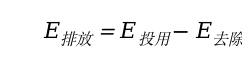 式中：——VOCs排放量，吨；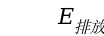 ——核算期内使用物料中VOCs量之和，吨；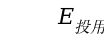 ——核算期内污染控制措施VOCs去除量，吨。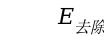 （1）VOCs投用量E投用VOCs投用量为企业使用的各种含VOCs物料中VOCs量之和。含VOCs物料包括但不限于：涂料、稀释剂、固化剂、清洗剂、油墨、胶粘剂等。式中：Wi——核算期内与企业产能相匹配的含VOCs物料i设计年使用量，吨；WFi——核算期内含VOCs物料i的VOCs质量百分含量，%。含VOCs物料的VOCs质量百分含量选取原则说明如下：①涂料的VOCs含量单位为克/升或％(%带入公式计算)，根据《低挥发性有机化合物含量涂料产品技术要求》(GB/T38597—2020)、《船舶涂料中有害物质限量》(GB38469—2019)、《室内地坪涂料中有害物质限量》(GB38468—2019)、《工业防护涂料中有害物质限量》(GB30981—2020)、《车辆涂料中有害物质限量》(GB24409—2020)、《木器涂料中有害物质限量》(GB18581—2020)等标准限量值取值，需在计算过程中明确所参照的产品质量标准名称及产品类型、VOCs限量值信息；承诺使用更优原辅材料的可采用实际检测值，上传产品VOCs含量检测报告或化学品安全技术说明书(MSDS，计算时取其VOCs含量的上限值)。②胶粘剂的VOCs含量单位为克/升或%(%带入公式计算)，根据《胶粘剂挥发性有机化合物限量》(GB33372-2020)标准限量值取值，需在计算过程中明确填报在标准中所参照的产品类型、VOCs限量值信息；承诺使用更优原辅材料的可采用实际检测值，并上传产品VOCs含量检测报告或MSDS(计算时取其VOCs含量的上限值)。③清洗剂的VOCs含量单位为克/升或％(%带入公式计算)，根据《清洗剂挥发性有机化合物含量限值》(GB38508—2020)标准限量值取值，需在计算过程中明确在标准中所参照的产品类型、VOCs限量值信息；承诺使用更优原辅材料的可采用实际检测值，并上传产品VOCs含量检测报告或MSDS（计算时取其VOCs含量的上限值）。④油墨的VOCs含量单位为％（%带入公式计算），根据《油墨中可挥发性有机化合物（VOCs）含量的限值》（GB38507—2020）等标准限量值取值，需在计算过程中明确在标准中所参照的产品类型、VOCs限量值信息；承诺使用更优原辅材料的可采用实际检测值，并上传产品VOCs含量检测报告或MSDS（计算时取其VOCs含量的上限值）。⑤不属于涂料、胶粘剂、清洗剂、油墨产品质量标准适用范围内的含VOCs原辅材料（如脲醒、酚酸、三聚氰胺甲醛胶粘剂等），可采用实际检测值，并上传产品VOCs含量检测报告或MSDS（计算时取其VOCs含量的上限值）。（2）VOCs去除量E去除VOCs去除量按下列公式进行计算。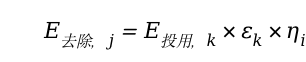 式中：E投用，k—核算期内污染控制设施i对应的废气收集工段投用的各种物料中VOCs量之和，吨；—核算期内废气收集工段的废气收集率，%。废气收集效率可参考下表1；—核算期内污染控制设施i的处理效率，%。废气治理效率可可参考下表2。2.排放系数法排污许可证中的VOCs排放量采用下列公式核算：式中：——VOCs排放量，吨；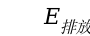 ——核算期内VOCs排放量之和，吨；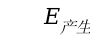 ——核算期内污染控制措施VOCs去除量，吨。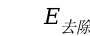 （1）VOCs产生量E产生式中：E产生—核算期内VOCs产生量，吨；mi—核算期内与企业产能相匹配的含VOCs物料i设计年使用量，吨，以企业原辅材料购入凭证为核定依据；μ—含VOCs物料排放系数，kg/t。物料的VOCs排放系数可参考国家、省已出台的相关文件或者其他地区同等效力文件。目前VOCs排放系数可参考《排放源统计调查产排污核算方法和系数手册》中工业行业产排污系数手册取值。如VOCs产污系数的单位与计算公式中的千克/吨产品或原料不一致时，应进行单位调整换算。（2）VOCs去除量E去除VOCs去除量按下列公式进行计算。式中：E投用，k—核算期内污染控制设施i对应的废气收集工段投用的各种物料中VOCs量之和，吨；—核算期内废气收集工段的废气收集率，%。废气收集效率可参考下表1；—核算期内污染控制设施i的处理效率，%。废气治理效率可可参考下表2。（三）相关系数表1 废气收集集气效率参考值参数来源：《主要污染物总量减排核算技术指南(2022年修订)》表2 废气治理设施去除效率参考值参数来源：《主要污染物总量减排核算技术指南(2022年修订)》二、氮氧化物（NOx）许可排放量计算方法（一）计算方法锅炉氮氧化物许可排放量的计算一般采用排放系数法。=式中：E排i—工段i氮氧化物的排放量；E产—-工段氮氧化物对应的排放系数；氮氧化物排放系数可参考《锅炉产排污量核算系数手册》。Mi—工段i的产品总量/原料总量（二）相关系数表3 工业锅炉氮氧化物排放系数参数来源：《锅炉产排污量核算系数手册》废气收集方式密闭管道密闭空间（含密闭式集气罩）密闭空间（含密闭式集气罩）半密闭集气罩（含排气柜）包围型集气罩（含软帘）符合标准要求的外部集气罩其他收集方式废气收集方式密闭管道负压正压半密闭集气罩（含排气柜）包围型集气罩（含软帘）符合标准要求的外部集气罩其他收集方式废气收集率95%90%80%65%50%30%10%治理技术治理工艺治理工艺VOCs去除率*燃烧及其组合技术蓄热燃烧（RTO）蓄热燃烧（RTO）90%燃烧及其组合技术旋转式分子筛吸附-脱附-蓄热燃烧旋转式分子筛吸附-脱附-蓄热燃烧85%燃烧及其组合技术活性炭吸附-脱附-蓄热燃烧活性炭吸附-脱附-蓄热燃烧70%燃烧及其组合技术直接燃烧（T0）直接燃烧（T0）90%燃烧及其组合技术旋转式分子筛吸附-脱附-直接燃烧旋转式分子筛吸附-脱附-直接燃烧85%燃烧及其组合技术活性炭吸附-脱附-直接燃烧活性炭吸附-脱附-直接燃烧70%燃烧及其组合技术蓄热催化燃烧（RCO）蓄热催化燃烧（RCO）85%燃烧及其组合技术旋转式分子筛吸附-脱附-蓄热催化燃烧旋转式分子筛吸附-脱附-蓄热催化燃烧80%燃烧及其组合技术催化燃烧（C0）催化燃烧（C0）65%燃烧及其组合技术活性炭吸附-脱附-蓄热催化燃活性炭吸附-脱附-蓄热催化燃80%燃烧及其组合技术旋转式分子筛吸附-脱附-催化燃烧旋转式分子筛吸附-脱附-催化燃烧75%燃烧及其组合技术活性炭吸附-脱附-催化燃烧活性炭吸附-脱附-催化燃烧60%吸附及其组合技术一次性活性炭吸附集中再生并活化50%吸附及其组合技术一次性活性炭吸附集中再生30%吸附及其组合技术一次性活性炭吸附不再生15%吸附及其组合技术低温等离子体/光解/光催化-一次性活性炭吸附低温等离子体/光解/光催化-一次性活性炭吸附15%回收及其组合技术冷凝-膜分离-吸附冷凝-膜分离-吸附90%回收及其组合技术冷凝-吸附非轻烃（碳5及以上） 或深冷（冷凝温度低于-80摄氏度）70%回收及其组合技术轻烃（碳4及以下）且冷冻水水冷50%回收及其组合技术吸附-蒸气/氮气/空气等脱附-冷凝吸附-蒸气/氮气/空气等脱附-冷凝60%其他技术喷淋吸收DMF、DMAC废气+集中回收80%其他技术喷淋吸收甲醛、甲醇、乙醇等水溶性物质30%其他技术喷淋吸收非水溶性VOCs废气10%其他技术生物降解生物滴滤30%其他技术生物降解生物过滤25%其他技术生物降解生物洗涤20%产品名称原料名称工艺名称污染物种类单位排放系数蒸汽/热水/其他天然气室燃炉氮氧化物kg/万m3-原料15.87（低氮燃烧-国内一般）蒸汽/热水/其他天然气室燃炉氮氧化物kg/万m3-原料6.97（低氮燃烧-国内领先）蒸汽/热水/其他天然气室燃炉氮氧化物kg/万m3-原料3.03（低氮燃烧-国际领先）